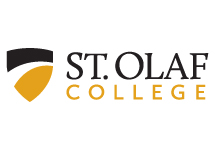 VIDEO – PHOTO PERMISSION FORMI, _______________________________ (please print name), give my permission to St. Olaf College to use my picture (still or video and audio) in all forms and in all media including the Internet for viewing by students and others, for professional presentation, exhibits, subsequent publications or any other lawful purposes.  I understand that names may be connected with the pictures.I understand that the copyright stays with St. Olaf College following United States Federal Guidelines, and that I won’t be able to inspect in advance any use of still photos or videos on which I appear, including sound or written transcripts of the sound, and that there will be no payment to me for use of these.I have read and understood this video-photo permission form, and give my permission.Signature ____________________________________________________ Printed name _________________________________________________ Date of signing:_______________________________________________